________________________________________________________
Claqueta / toma 849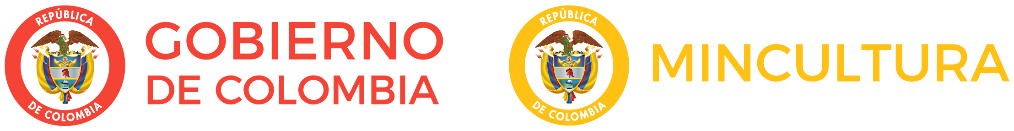 Boletín electrónico semanal para el sector cinematográfico, 16 de noviembre de 2018
Ministerio de Cultura de Colombia - Dirección de CinematografíaSi desea comunicarse con el Boletín Claqueta escriba a cine@mincultura.gov.co
Síganos en twitter: @elcinequesomos________________________________________________________En acciónEL MAN DEL PORNOEste es el título de la nueva película colombiana, dirigida por Mateo Stivelberg, que se estrenó ayer en el país.   Sinopsis: Cuando Carlos Andrés decide que la mejor manera de contribuir con su familia es convertirse en actor porno, descubre que tiene madera para el asunto. El único problema es que su novia no sabe de su exitosa carrera, y cuando se entere, él tendrá que decidir si seguir en la actuación o luchar por el amor de su vida.Reparto: Jose Restrepo, Silvia Varón Santamaría, Tata Ariza, Juan Sebastián Calero, Carlos Hurtado, Victoria Hernández, Luis Eduardo Arango, Aroha Hafez, Karina Guerra, Sandra Guzmán, César Álvarez, Timothy Janssen, Ricardo Vesga, Rodrigo Celis. Participación Especial: Amaranta Hank.Vea más______________________________________________________Nos están viendoEN ESTONIANiña Errante de Rubén Mendoza tendrá su estreno mundial en el Festival Internacional de Cine Black Nights de Tallinn, que se lleva a cabo desde hoy y concluirá el próximo 2 de diciembre. La película recibió el premio Estímulo Integral en las convocatorias del Fondo para el Desarrollo Cinematográfico – FDC 2015, además participó en la sección Cine en Construcción en San Sebastián 2017.  La nueva cinta del director de La sociedad del semáforo, Tierra en la lengua y Señorita María, la falda de la montaña, llegará a la cartelera colombiana en el primer semestre de 2019.Vea másEN ARGENTINADos cortometrajes de directores colombianos hacen parte de la Competencia Latinoamericana de la edición 33 del Festival de Cine de Mar del Plata: Ante mis ojos de Lina Rodríguez y La máxima longitud de un puente de Simón Vélez. El certamen inició el pasado 10 de noviembre y concluirá mañana. Vea másEN GUATEMALAEl documental Alacrán soy yo - una comparsa de familia centenaria, del director colombiano Juan Sebastián Álvarez, hace parte de la Selección Oficial del 21 Festival Internacional de Cine en Centroamérica - ÍCARO 2018 que se desarrolla del 16 al 24 noviembre 2018. La película se proyectará en la Casa de la Cultura Quetzaltenango el próximo domingo.Vea más______________________________________________________PizarrónCULTURAS AUDIOVISUALESLa Escuela de Comunicación Social de la Universidad del Valle ofrece la primera Maestría en Culturas Audiovisuales de la región Pacífico, que se presenta como un escenario de formación para investigadores de las culturas audiovisuales y productores culturales (realizadores audiovisuales, analistas, críticos, gestores entre otros profesionales que se desarrollen en este campo), quienes podrán optar por las modalidades de investigación y profundización. La primera cohorte iniciará clases en el periodo académico febrero – junio 2019 y se concentrará en los “Documentalismos”, uno de los núcleos más activos, cambiantes y en expansión dentro de las culturas audiovisuales.Contacto: fai.comunicacionsocial@correounivalle.edu.coCONSERVATORIO EN CINELa Escuela Nacional de Cine anuncia la realización de un Conservatorio en Cine, a partir del 8 de enero de 2019 en Bogotá. Este es un espacio en el que se impartirán clases relacionadas con el cine de manera intensiva, con un componente práctico, diseñado para fortalecer el aprendizaje de las herramientas narrativas, técnicas y visuales, a través de una inmersión en hacer, escuchar leer y vivir el cine.Inscripciones abiertasVea más______________________________________________________Adónde van las películasCONVOCATORIA –FICCIContinúa abierta la convocatoria del Festival Internacional de Cine de Cartagena de Indias -FICCI dirigida a películas que aspiren a hacer parte de las diferentes muestras en su edición 59, que se llevará a cabo del 6 al 11 de marzo de 2019. Hasta el próximo 5 de diciembre estarán abiertas las inscripciones a los 4 work in progress (WIP), y las 10 muestras: Migración y Mestizaje; Ficciones de aquí, de allá y de acullá; Documentes; La gente que hace cine y lo que el cine le hace a la gente; Onda corta; Cortizona; De Indias; Hace calor; Póngase serie; Omnívora; Infra rojo.Por quinto año consecutivo se realiza la convocatoria de PuertoLab – Work in Progress, iniciativa que contribuirá a la finalización de una película iberoamericana en desarrollo con un premio para servicios de postproducción. En el FICCI 59, nace Infra Rojo, espacio para proyectos colombianos, que recibirán premios en servicios de postproducción. Así mismo se premiarán nuevas formas de creación audiovisual a través de la muestra Póngase Serie, donde el comité seleccionará 5 series web colombianas.Las inscripciones se deben hacer a través de Festhome (www.festhome.com).Vea másAPOYO A DIRECTORES DE DOCUMENTALContinúan abiertas las convocatorias del Festival Internacional de Cine en Guadalajara  para los programas formativos y de industria que se llevarán a cabo dentro en el marco de FICG34, el 8 al 15 de marzo del 2019, entre estos, el 15º Encuentro de Coproducción Meetings que tiene como objetivo principal propiciar el contacto directo entre proyectos cinematográficos en desarrollo de Iberoamérica con profesionales de la industria audiovisual, fondos de financiamiento, productores, compradores y vendedores internacionales. 30 proyectos serán seleccionados a participar en esta sección.Contacto: info.industria@ficg.mx Cierre de convocatoria: 19 de noviembre.
Vea más_______________________________________________________Memoria reveladaLA MEMORIA AUDIOVISUAL DEL PAÍSSe acaba de publicar el Boletín de la Fundación Patrimonio Fílmico Colombiano,  que en su editorial destaca el Archivo Histórico Cinematográfico Colombiano de los Acevedo,  considerado como una piedra angular del cine nacional. “Con estos acervos fílmicos nace la historia de una cinematografía propia, porque ellos, Los Acevedo, fueron los precursores colombianos, conjuntamente con los italianos Di Domenico”.Vea el Boletín_______________________________________________________Dirección de CinematografíaCra. 8 No 8-43, Bogotá DC, Colombia(571) 3424100,cine@mincultura.gov.cowww.mincultura.gov.co___________________________________________________________Este correo informativo de la Dirección de Cinematografía del Ministerio de Cultura de Colombia, no es SPAM, y va dirigido a su dirección electrónica a través de su suscripción.